第比利斯–阿纳努里–古道里–卡兹别吉–卡赫蒂
计划持续时间– 5天/ 4晚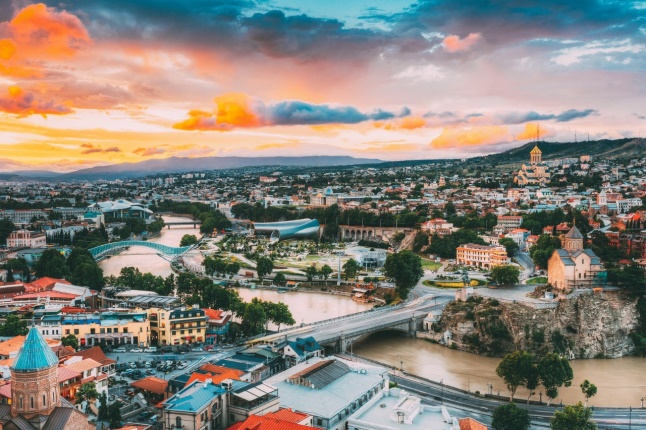 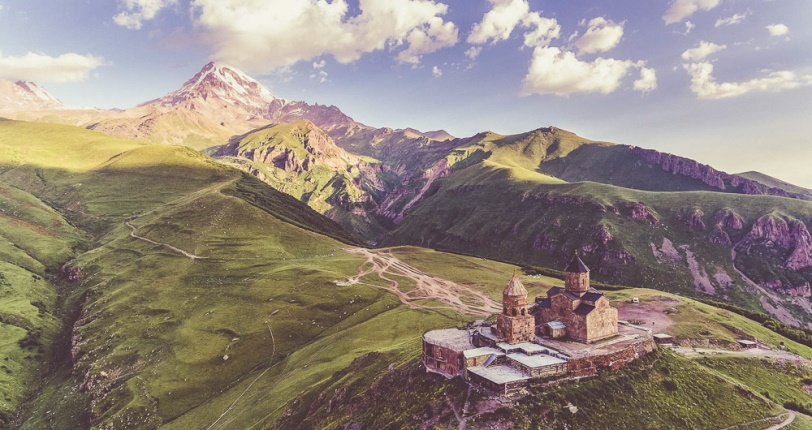 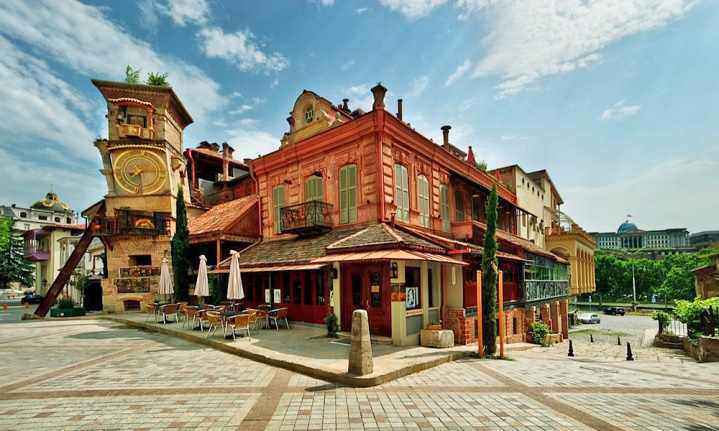 第一天：到达佐治亚州第比利斯到达第比利斯热烈欢迎机场接送空闲时间在第比利斯过夜第2天：第比利斯城市之旅，姆塔斯敏达公园，在丽丝湖上放松在酒店享用早餐10:00开始游览现在是时候探索第比利斯城市之旅，参观城市的主要景点：Metekhi高原与旧城区的景色里克公园和和平桥（玻璃桥）纳里卡拉堡垒-第比利斯的主要地标，古老的堡垒保卫城市，并享有首都的壮丽景色Abanotubani（浴室区）–首都的历史最悠久的地区Leghvtakhevi瀑布–心脏旧城的美丽自然奇观Mtastminda公园（也称为Bombora公园）位于第比利斯上方的山丘上。姆塔斯敏达公园（Mtatsminda Park）是一个您可以与朋友，家人甚至独自一人闲逛的地方。从上面可以看到整个第比利斯。有投掷球，恐怖房屋，小型旋转木马，小型汽车驾驶，乘船掉入水中，射击游戏。开车去丽思湖。这是第比利斯最受欢迎的休闲区。有些人会在湖边漫步，而另一些人会在这里骑山地自行车。丽丝湖是您放松身心的理想场所，可为您的孩子进行各种活动。行程将在17:00左右结束在第比利斯过夜第3天：第比利斯-高加索山脉-第比利斯在酒店享用早餐10:00开始游览今天，我们有一段激动人心的旅程，途经格鲁吉亚军用公路穿过高加索山脉到达乔治亚州的山区。阿纳努里–俯瞰金瓦利水库的中世纪堡垒。一年中任何时候都美丽的地方。Pasanauri –以khinkali和黑白Aragvi河流汇合而闻名的定居点。古道里（Gudauri）-乔治亚州最高和最高的滑雪胜地，沿着佐治亚州的军事公路，海拔2200米（7,200英尺）。但这在其他季节也很出名。人们来这里欣赏壮丽的景色，呼吸新鲜空气和滑翔伞！傍晚时分回到第比利斯在第比利斯过夜第4天：第比利斯-卡赫季州地区-第比利斯在酒店享用早餐10:00出发前往西格纳吉（卡赫季州）我们的站将在美丽的爱情之城–西格纳吉（Sighnaghi）。西格纳吉（Sighnaghi）具有重要的历史和文化遗产。其迷人的鹅卵石街道和小巷，经过修复的原始风格的木制品以及精美的外墙使该镇充满浪漫气息。该镇坐落在悬崖上，俯瞰佐治亚州最著名的葡萄酒产区之一的Alazani谷。西格纳吉（Alghani Valley）令人惊叹的Alazani山谷景色使佐治亚州成为乔治亚州最具吸引力的小镇之一下午晚些时候返回第比利斯在第比利斯过夜第五天：从第比利斯出发在酒店享用早餐从酒店退房出发前的空闲时间转移到机场并告别佐治亚州内含物在酒店住宿4晚（含早餐）私人机场司机乘坐舒适的汽车通过游览路线的私人交通工具私人观光游，讲英语的司机指南本地SIM卡抵达时设置蜜月设施卡兹别吉的私人吉普车
可选的午餐/晚餐提前入住酒店延迟退房旅游保险
排除项目机票提示签证费（如果需要）
每人的价格基于以下住宿（价格有效期至2020年8月31日）*请注意，酒店预订时视情况而定Iveria Inn 4* (park view)250 USDSole Palace 4* (city view with balcony)281 USDBrim Hotel 4* (city view with balcony)259 USDHotels and Preferences 5* (park view)325 USD